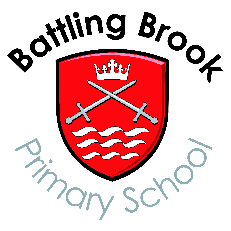 Parent, Teacher & Family Association (PTFA) - School Privacy Notice SCHOOL are fortunate to have a PTFA that helps support our school with social and fundraising activities.The PTFA is a separate organisation to the school, so we have to take account of our Data Protection obligations. The PTFA promotes its activities using social media and contacts with families. As a school, we will share those events using our school media and communication platforms.What personal data may be sharedWe will share pupil names, classesparent namesWhat will it be used for?To promote upcoming fundraising events in schoolContact raffle winners if necessaryHow long will we keep it?Whilst your child remains on roll at schoolHow will we store it?Electronic secured database.  Any paper based information e.g. raffle tickets/order forms will be stored securely and disposed of after the event.Will it be shared with others? If so, who?NoWhat about your Data Protection rights?For more information about how data is collected, stored, used and protected, please see our UK GDPR / Data Protection Policy which can be found on our website https://www.bbrook.leics.sch.uk/page/?title=Privacy+Notices&pid=54You will find details about your rights and how to access data we hold, and what to do is you are not satisfied or wish to complain.